INDICAÇÃO Nº 2505/2015Sugere ao Poder Executivo estudo para instalação de uma academia ao ar livre em frente às Ruas Frei Henrique de Coimbra com a Dom João VI no bairro Siqueira Campos,neste município.Excelentíssimo Senhor Prefeito Municipal,                                   Nos termos do Art. 108 do Regimento Interno desta Casa de Leis, dirijo - me a Vossa Excelência para sugerir que, por intermédio do Setor competente, que seja realizado instalação de uma academia ao ar livre em frente às Ruas Frei Henrique de Coimbra com a Dom João VI no bairro Siqueira Campos, neste município.Justificativa:                         Moradores das referidas ruas reclamam da falta de uma academia para a prática de esporte e lazer.Plenário “Dr. Tancredo Neves”, em 22 de junho de 2.015.Celso Ávila- vereador - 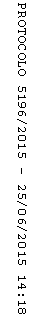 